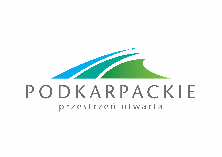 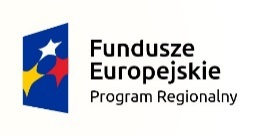 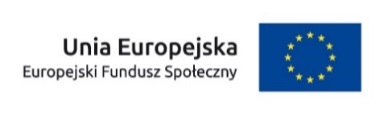 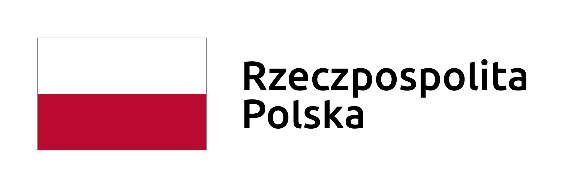 									Czarna, dnia 07.04.2022 r.Gminny Ośrodek 
Pomocy Społecznej w CzarnejGOPS. 271.4.2022Dotyczy: postępowania o udzielenie zamówienia publicznego na organizację
i przeprowadzenie poradnictwa psychologicznego, psychospołecznego, terapeutycznego, treningu kompetencji życiowych, treningu postaw przedsiębiorczych, warsztatów nowych technologii,  doradztwa zawodowego, kursów zawodowych	Informuję, że w specyfikacji warunków przedmiotowego zamówienia wprowadza się zmiany.Rozdział XII ust. 8 otrzymuje nowe brzmienie:„Pełnomocnictwo musi zostać złożone pod rygorem nieważności w formie elektronicznej opatrzonej kwalifikowanym podpisem elektronicznym lub w postaci elektronicznej opatrzonej podpisem zaufanym lub podpisem osobistym. Dopuszczalne jest również złożenie kopii dokumentu elektronicznie poświadczonej przez notariusza.Cyfrowe odwzorowanie pełnomocnictwa może być także poświadczone za zgodność przez mocodawcę”.W Rozdziale XIII - Sposób oraz termin składania, otwarcia ofert oraz związania ofertą:ust. 1 otrzymuje nowe brzmienie:„Termin złożenia oferty: do dnia 11.04.2022 r. do godz.13:00. Ofertę wraz 
z załącznikami należy złożyć w wymaganym terminie za pośrednictwem Formularza do złożenia oferty dostępnego na ePuap i udostępnionego również na miniPortalu”;ust. 3 otrzymuje nowe brzmienie:‘’ Termin związania ofertą: do dnia 09.05.2022 r.”.W Rozdziale XVIII ust. 2 wykreśla się pkt 3).W Rozdziale XXI ust. 1 pkt 4) lit. b) otrzymuje nowe brzmienie:„co najmniej 1 osobą – psychologiem lub pedagogiem do przeprowadzenia treningu kompetencji życiowych posiadającą na dzień składania ofert wykształcenie wyższe psychologiczne lub pedagogiczne  oraz co najmniej 
3 lata doświadczenia w przekazywaniu wiedzy w zakresie radzenia sobie 
w sytuacjach społecznych, w tym w pracy z osobami zagrożonymi ubóstwem lub wykluczeniem społecznym’’;W Rozdziale XXI ust. 1 pkt 4) lit. c) otrzymuje nowe brzmienie:„co najmniej 1 osobą -  informatykiem, do przeprowadzenia warsztatów małej technologii posiadającą na dzień składania ofert wykształcenie wyższe informatyczne  oraz co najmniej 3 lata doświadczenia zawodowego 
w zakresie informatyka, w tym w pracy z osobami zagrożonymi ubóstwem lub wykluczeniem społecznym’’.W Rozdziale XXI ust. 1 pkt 4) lit. f) otrzymuje nowe brzmienie:„co najmniej 1 osobą – do prowadzenia wsparcia (poradnictwa) terapeutycznego  posiadającą wykształcenie wyższe medyczne lub wyższe w dziedzinie psychologii, socjologii, pedagogiki, resocjalizacji, teologii lub nauk 
o rodzinie oraz co najmniej 3 lata doświadczenia zawodowego w świadczeniu poradnictwa terapetucznego, w tym w pracy z osobami zagrożonymi ubóstwem lub wykluczeniem społecznym”.W Rozdziale XXI zmienie ulega treść Uwag, która otrzymuje nowe brzmienie:„ Uwaga: doświadczenie 3 lata należy rozumieć jako czas doświadczenia zawodowego w ramach świadczenia pracy w rozumieniu ustawy z dnia 26 czerwca 1974 r. kodeks pracy lub świadczenia usług w ramach umowy cywilnoprawnej. Zamawiajacy uzna 3 letnie doświadczenie jeżeli Wykonawca wykaże np. doświadczenie w krótszych okresach np. rocznych, miesięcznych, dniach ale łącznie wyniesie 3 lata (36 m-cy, 1095 dni) np. 1 rok + 1 rok + 1 rok; 12 m-cy 
+ 12 m-cy + 12 m-cy; 500 dni + 500 dni + 95 dni;wymagane doświadczenie „ w tym w pracy z osobami zagrożonymi ubóstwem lub wykluczeniem społecznym”  należy wykazać w dowlonym zakresie (brak wymagań czasowych);wskazana osoba może wykonywać więcej niż jedno zadanie przy spełnianiu wymagań stawianych osobie dla danego zadania;wskazana w opisie warunku (wyłącznie dla potrzeb opisania warunku) godzina należy rozumieć jako: 1 godz. dydaktyczną  tj. 45 min.”.W zał. nr 5 Opis przedmiotu zamówienia (OPZ) stanowiącym załącznik do SWZwprowadza się zmiany:pkt 3.6) lit.e) otrzymuje nowe brzmienie:„Kurs kasjer/ sprzedawca z obsługą kasy fiskalnej:obejmuje przeprowadzenie 120 godzinnego (przyjąć godziny dydaktyczne tj. 1 godzina dydaktyczna – 45 min.) kursu kasjer/sprzedawca z obsługą kas fiskalnych dla 4 uczestników projektu (tj. 4 UP x120 h kursu), który będzie prowadzony metodą warsztatową;kurs zakończony będzie egzaminem wewnętrznym potwierdzającym uzyskane kwalifikację oraz wydaniem certyfikatu;tematyka kursu będzie obejmowała: przepisy prawne związane z zawodem sprzedawcy, dokumentacja handlowa i magazynowa, zasady BHP 
w jednostce handlowej, organizacja zapotrzebowania i przyjmowania dostaw towarów, obsługa kas fiskalnych i terminala płatniczego oraz marketing, sprzedaż i obsługa klienta;Wykonawca zapewnia także i ponosi koszt obiadów  wraz z przerwą kawową – w każdym dniu kursu  dla każdej osoby UP biorącego udział 
w danym kursie;termin realizacji: do 25.08.2022 r.”.W Formularzu Oferty stanowiącym załącznik nr 1 do SWZ:w pkt 1 tabela pkt 3.3), wiersz: zadanie 3 wsparcie indywidualne terapeutyczne  w kolumnie ilość godzin wprowadza się nowy zapis 
o brzmieniu – „84 godzin zegarowych”. Wykreśla się 12 godzin zegarowych;w pkt 1 tabela pkt 5. wiersz: zadanie 5 trening postaw przedsiębiorczych 
w kolumnie ilość godzin  wprowadza się zapis o brzmieniu – „72 godziny dydaktyczne”. Wykreśla się zegarowe.W załączeniu (Nowy) Formularz Oferty uwzględniający zmiany.W Projektowanych postanowieniach umowy (PPU) stanowiących załącznik nr 5 do SWZ:w § 5 po ust. 5 dodaje się ustęp 6 o brzmieniu:
„Zasady dokonywania odbiorów wyrażone w ust. od 1 do 5 niniejszego paragrafu mają zastosowanie także do odbiorów częściowych (miesięcznych) dla zadań 1,2,3,4,5 oraz poszczególnych kursów w ramach zadania 6, stanowiących przedmiot zamówienia, o którym mowa w § 1 ust. 1 niniejszej umowy”;§ 6 ust. 3 otrzymuje nowe brzmienie:„Podstawą zapłaty wynagrodzenia za poszczególne zadania, o których mowa w § 1 ust. 1 niniejszej umowy, będzie każdorazowo faktura VAT wystawiona przez Wykonawcę za prawidłowe wykonanie usług składających się na te zadania w danym miesiącu kalendarzowym, z zastrzeżeniem, że płatność za poszczególne kursy  zawodowe (w ramach zadania nr 6) nastąpi po wykonaniu danego kursu. Faktura wystawiana będzie na podstawie miesięcznego zestawienia godzin przedstawianego przez Wykonawcę 
i akceptowanego przez Zamawiającego, z wyjątkiem kursów zawodowych, gdzie faktura wystawiona zostanie po zakończeniu danego kursu (w ramach zadania 6). Zapłata wynagrodzenia nastąpi za faktycznie zrealizowane godziny (stawka za 1 godzinę Usługi x ilość godzin Usług zrealizowanych), 
z zastrzeżeniem § 11 ust. 2 pkt 4) niniejszej umowy. W takim przypadku wynagrodzenie jednostkowe zaoferowane przez Wykonawcę pozostanie bez zmian;§ 6 ust. 4 otrzymuje nowe brzmienie:„Podstawą zapłaty wynagrodzenia będzie każdorazowo faktura VAT wystawiona przez Wykonawcę za wykonanie danego zadania, części zadania (płatność miesięczna) albo kursu” potwierdzonego protokołem odbioru, o którym mowa w § 5 ust. 4 i 5 niniejszej umowy”;§ 8 ust. 1 pkt 1) niniejszej umowy otrzymuje nowe brzmienie:„0,1 % wynagrodzenia brutto, o którym mowa w § 6 ust. 1 umowy za każdy rozpoczęty dzień zwłoki - za zwłokę w wykonaniu Przedmiotu umowy 
w  stosunku do terminu, o którym mowa w § 1 ust. 5 umowy tj. terminu końcowego oraz terminów wykonania poszczególnych zadań od nr 1 do nr 5 oraz poszczególnych kursów w ramach zadania 6”;
§ 11 ust. 2 pkt 4) otrzymuje nowe brzmienie:„Zamawiający zastrzega sobie prawo do zmniejszenia zakresu  świadczenia przedmiotu umowy, o którym mowa w § 1, przy czym Zamawiający gwarantuje realizację co najmniej  70 % zakresu każdego zadania stanowiącego przedmiot umowy, o którym mowa w § 1 niniejszej umowy. W takim przypadku Wykonawcy nie przysługują żadne roszczenia, w tym o zapłatę odszkodowania z tytułu zmniejszenia zakresu przedmiotu Umowy,  jak również nie może to być podstawą do odmowy wykonania gwarantowanej części zamówienia”;